МОЕМУ ЛЮБИМОМУ ПАПОЧКЕ23 августа – День воинской славы России. День разгрома советскими войсками немецко-фашистских войск в Курской битве (1943 год). В этом, 2013 году, Россия отметила юбилейную дату 70-летие Победы в Курской битве.К началу Курской битвы Ставка ВТК создала группировку (Центральный и Воронежский фронты), имевшую 1336 тыс. человек, более 19 тыс. орудий и минометов, 3444 танка и САУ, 2172 самолета.Наша победа в Курской битве стала одним из важных этапов достижения победы Советского Союза над фашистской Германией.Курская битва и выход советских войск к Днепру завершили коренной перелом в ходе войны.Мой отец  Павел Антонович Иванов, был призван в Советскую Армию Фрунзенским райвоенкоматом г. Владивостока 14.07.1941 г. и отправлен в в/ч 3134. Он был участником Ноябрьского парада на Красной площади, и доблестно сражавшийся в Курской битве, получил несколько тяжелых ранений, но успел подстрелить немецкий самолет. После лечения в госпитале вернулся инвалидом. Этот день навсегда останется в моей памяти самым радостным и незабываемым.В связи с юбилеем 70-летием Победы в Курской битве (1943 год) я направила на имя Губернатора Курской области А.Н. Михайлова свое поздравление и получила ответ (помещаю на фотографии).ДЕТСТВО, МОЕ ДЕТСТВО!Детство, мое детство,Радость без забот,Танцы, смех, кокетство,Папин огородМаленьких две грядки,Купол тишины,С братом игра в прятки,Не было войны.Папа пек печенье,С вишнями пирог,Стряпал с увлечением,Звал всех на порог:- Заходите, гости,Ешьте винегрет,Ведь моей СветланкеНынче восемь лет.Смейся, смейся, дочка!Детство не вернуть.Я надел сорочку.Руку не согнуть –В ней сидит осколокСо времен войны.Пусть над всеми будетКупол тишины!УЛИЦА ДЕТСТВАУлица детства! Ты мне дорога:Дом трехэтажный, кусок пирога,Мой пионерский веселый отряд,Яркий из ситца для танцев наряд………………………………………….… Я в день победы свой пульс не уйму:Помню суровое Небо в войну,Окна притихшие и стены, и двор –Там о погибших отцах разговор…В комнате – брат мой, и старый комод,Стол, три кровати и много заботНа мамины плечи… Вдруг – папочкин взгляд,А над Пекинскою птицы парятСтайкою дружной и возле крыльца,А на ладони ромашки пыльца…… Нынче ты – Фокина, но, все равно, жди,Даже, когда проливные дождиБудут следы безвременья стирать,Детские песни мои напевать…МОЕМУ ЛЮБИМОМУ ПАПОЧКЕТы был для меня светом в окошке,Солнцем огромным оранжево-красным,Нес мне гостинчик от зайца в ладошкеСамый любимый и самый прекрасный.А голос твой был и тихим, и милым –Гавань спокойствия, дум моих пристань.Ты мне с улыбкой открыл двери мира,Ночью читавший Дюма «Монте-Кристо».Ты был для меня лучшим папой на свете,Славный солдат, очень храбрый и нежный.Как хорошо! Ты назвал меня Светой,Мой океан любви синий безбрежный.***… А Фокина в ночных огнях приснилась…Покинула я отчий край и дом.Писали мне … Ты очень изменилась,Но разговор сегодня не о том.Ты стала, улица моя, вторым Арбатом.Снесли давно торговые ряды.Я помню папу, Родины солдата,Войну и детские глаза беды.… И улицу, и дом свой не забуду,Подлодку – возле самых берегов,И я достойна чести предков буду,Заставлю содрогнуться всех врагов…Им расскажу о храбрости солдата,Калекою пришедшего с войны.Прости отец! Не помню эту дату,Но знаю день Победы всей страны.ДЕНЬ ПОБЕДЫМне День Победы подарил отец,Солдат войны, участник Курской битвы.О, сколько в нем, одном, билось сердецИ музыки божественной молитвы!И он погибнуть был уже готов.Россия! Отстоял тебя во славу –Калекою пришел домой. Нет словКоторыми он поражал ораву.В нем уживались тысячи сердецСолдат, погибших за свою отчизну.Склоняюсь до Земли тебе, отец,Мне подаривший праздник, но и тризну.А в День Победы – праздничный салют,И поле трав цветущих, медоносных.С волнением эту песню я пою,За мир без войн провозглашаю тосты.И за тебя, любимый мой отец,Отчаянно сражавшийся с фашизмом.В тебя стучали тысячи сердец,Солдат, погибших за свою отчизну.


-- 
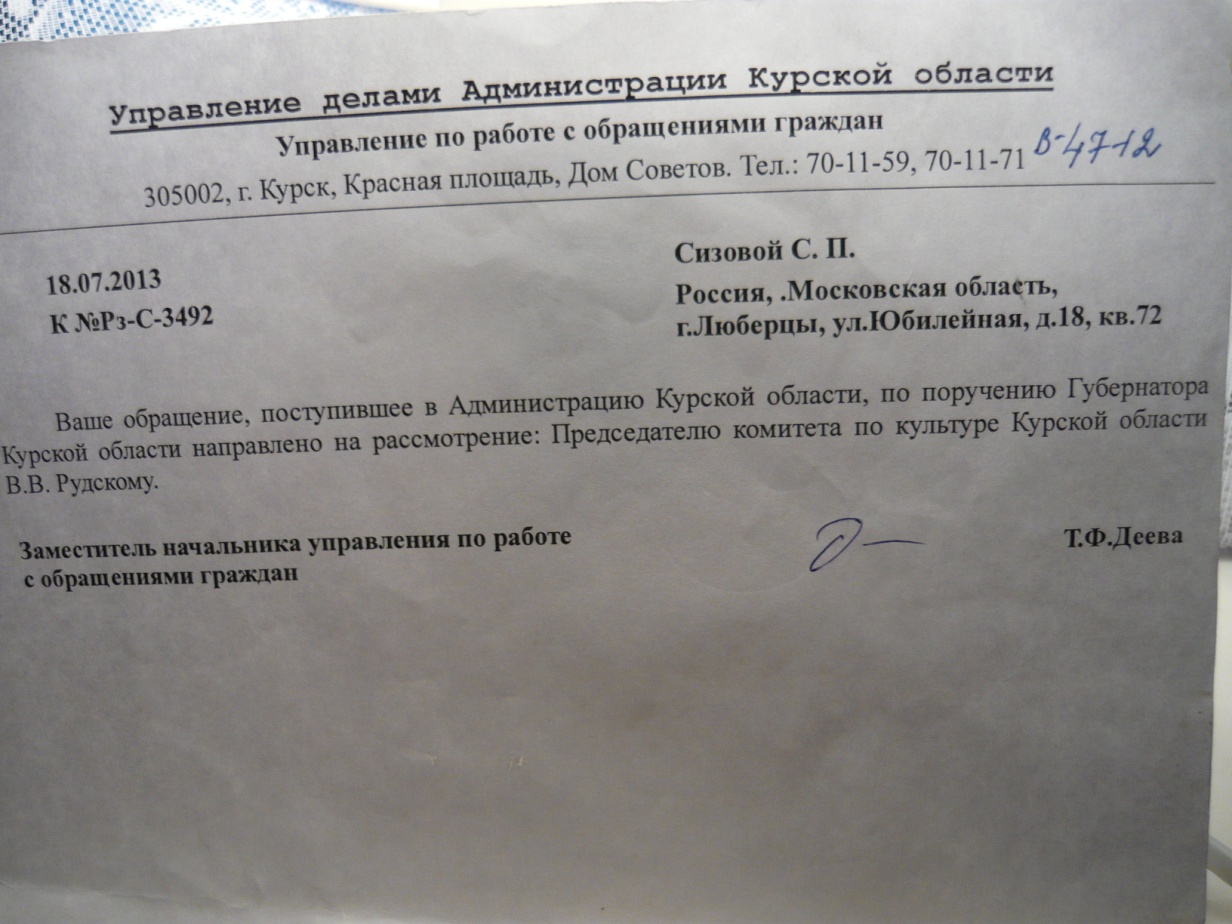 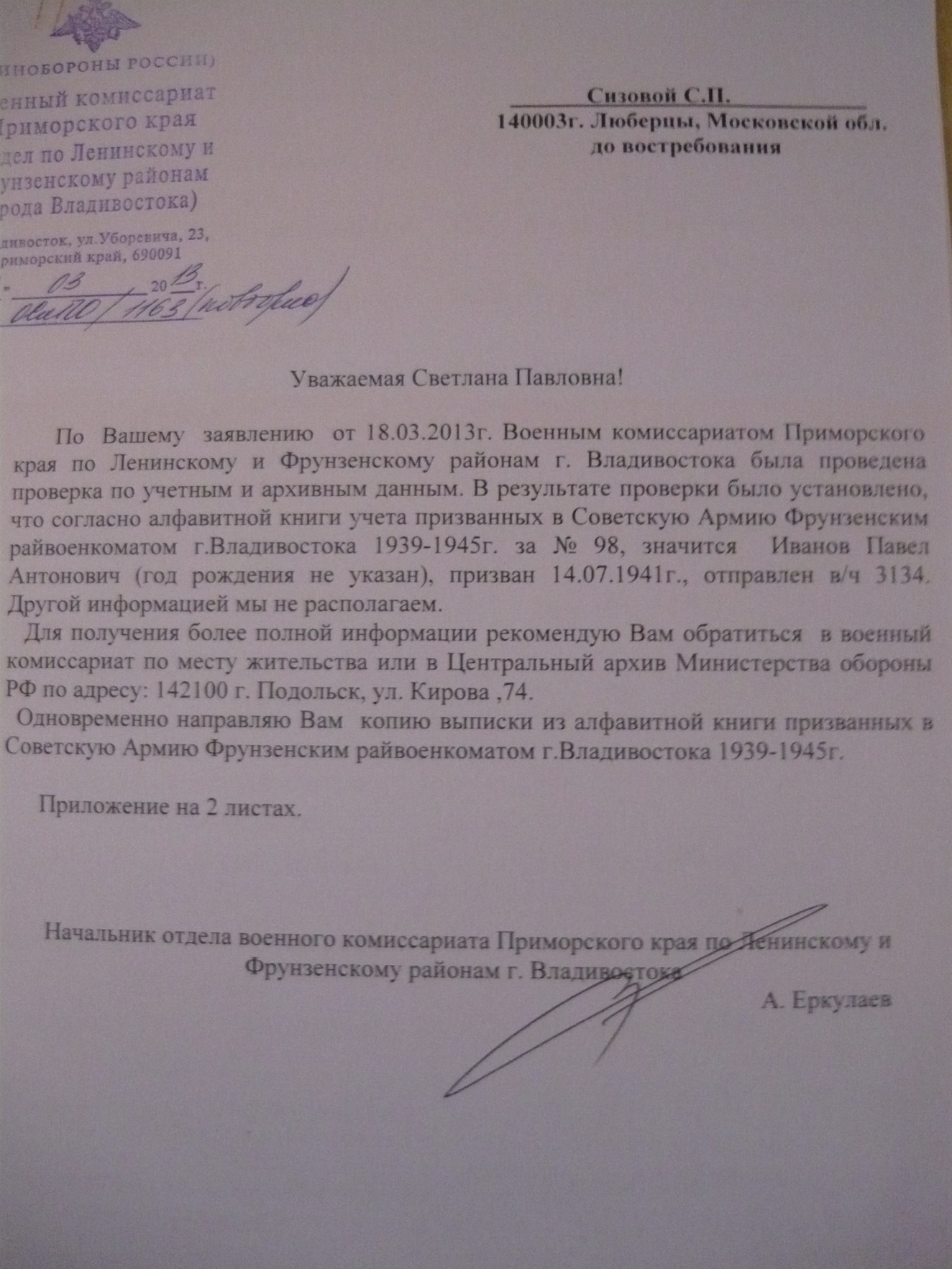 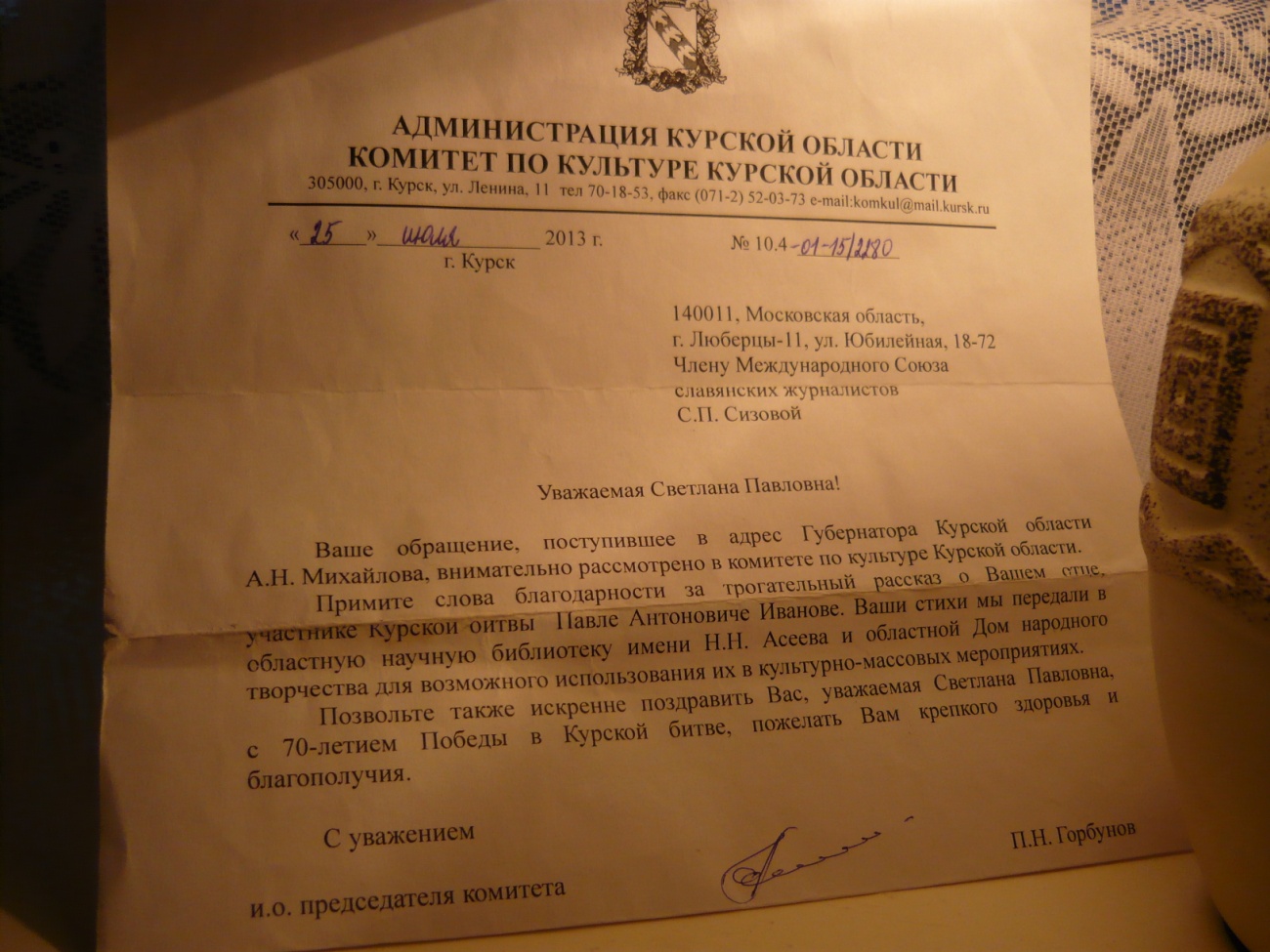 Светлана Сизова (Марьям Павловская), член Международного союза славянских журналистов